ЗАЯВКА на получение услуги Центра «Мой бизнес» (для физических лиц, применяющих специальный налоговый режим «Налог на профессиональный доход»)Заполнению подлежат все пункты Заявки на получение услуги Центра «Мой бизнес», в случае отсутствия информации ставится прочерк. Заполнение п. 1-13 от руки не допускается.14. Откуда Вы о нас узнали? (отметить)  Социальные сети                                Радио/телевидение                     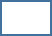   Каналы в Telegram                             СМИ (газеты)  Информационные порталы               Узнал от знакомых  Достоверность представленных сведений гарантирую. В соответствии с требованиями Федерального закона от 27.07.2006 г. № 152-ФЗ «О персональных данных» я выражаю согласие на обработку и систематизацию персональных данных. В соответствии с требованиями Федерального закона от 27.07.2006 г. № 152-ФЗ «О персональных данных» я выражаю согласие Некоммерческой микрокредитной компании «Фонд поддержки предпринимательства Республики Татарстан» (ИНН 165525959 ОГРН 1141600002610) на передачу своих персональных данных с целью получения заявленных услуг, а также информации об услугах, оказываемых Некоммерческой микрокредитной компанией «Фонд поддержки предпринимательства Республики Татарстан», посредством выше указанного номера телефона и e-mail адреса, а так же на обработку, систематизацию, уточнение (обновление, изменение),извлечение, хранение и использование персональных данных, содержащихся в настоящей анкете, с целью направления мне указанной выше информации, в том числе на передачу персональных данных третьим лицам, привлекаемым к исполнению указанных действий. Срок действия согласия: с даты, указанной в настоящей анкете, и по истечении 30 дней с момента получения отзыва согласия на обработку персональных данных. Для отзыва согласия необходимо подать заявление в письменной форме по месту нахождения Некоммерческой микрокредитной компании «Фонд поддержки предпринимательства Республики Татарстан». Я подтверждаю, что все указанные в настоящей анкете данные (в том числе номер телефона и e-mail адрес) верные и я готов(а) нести все риски, связанные с указанием мной некорректных данных в настоящей анкете.Приложение к Заявке на получение услуги Центра «Мой бизнес» для физических лиц, применяющими специальный налоговый режим «Налог на профессиональный доход»Условия оказания услуг Центра «Мой бизнес» Направляя настоящую Заявку на получение услуг Центра «Мой бизнес» (далее – Заявка) в адрес некоммерческой микрокредитной компании «Фонд поддержки предпринимательства Республики Татарстан» (далее – Фонд) Заявитель соглашается со следующими условиями оказания услуги Центра «Мой бизнес» (далее – Услуга):1.1. Заявитель обязуется принять оказанную ему Услугу, а также выполнить иные обязательства, предусмотренные настоящими Условиями и действующим законодательством.1.2. Получение услуг Центра «Мой бизнес» возможно Заявителями, которые являются физическими лицами, применяющими специальный налоговый режим «Налог на профессиональный доход», о чем Заявитель уведомлен до подачи Заявки.1.3. Заявитель ознакомлен с Регламентом предоставления мер поддержки в Центре «Мой бизнес», который размещен на сайте Фонда www.fpprt.ru в разделе «Документы».1.4.  Услуга, предусмотренная настоящей Заявкой, оказывается посредством привлечения Фондом подрядной организации, уполномоченной оказывать Услугу (далее – Исполнитель) или непосредственно сотрудниками Фонда. 1.5. Заявитель обязуется:1.5.1. предоставить документы, необходимые для дальнейшего оказания Услуги, не позднее 3-х рабочих дней с момента получения соответствующего запроса от Фонда;1.5.2 по результатам оказания Услуги предоставить в Фонд отчетные документы в 2-х экземплярах, являющиеся доказательством получения Услуги. Перечень необходимых к предоставлению Заявителем отчетных документов, порядок и сроки их предоставления могут быть определены договором на оказание Услуги между Фондом, Заявителем и Исполнителем.1.5.3. по запросу Фонда предоставлять необходимые документы и информацию, подтверждающие достижение Заявителем показателей эффективности его деятельности в течение 3-х лет с момента окончания оказания Услуги. В случае непредоставления указанных документов и информации Фонд вправе отказать Заявителю в предоставлении любых мер поддержки;1.5.4. принять участие в опросах Фонда в случае поступления подобного запроса;1.5.5. оказывать полное содействие Исполнителю для надлежащего оказания Услуги, и достижения максимально эффективного результата Услуги;1.5.6. направлять запрашиваемые документы в Фонд посредством курьерской службы или лично;1.5.7. не позднее 3-х рабочих дней в письменном виде уведомить Фонд и Исполнителя об обстоятельствах, возникновение которых является основанием для прекращения оказания Услуги, в том числе о прекращении применения специального налогового режима «Налог на профессиональный доход». При этом Заявитель утрачивает право на получение Услуги с даты возникновения указанных обстоятельств.1.5.8. Компенсировать Фонду фактически понесенные им расходы в случае отказа Заявителя от получения Услуги.1.5.9. Оказание Услуги прекращается, если в процессе оказания Услуг и/или на дату оказания Услуги будет установлено, что Заявитель прекратил применение специального налогового режима «Налог на профессиональный доход». При этом расходы, фактически понесенные Исполнителем в процессе оказания Услуги, подлежат возмещению Заявителем в полном объеме.  1.6. Услуга предоставляется Заявителю на бесплатной или частично платной основе за счет средств субсидии из соответствующего бюджета бюджетной системы Российской Федерации.1.7. Оплата Фондом Услуги производится в размере, не превышающем установленных для Фонда лимитов. В случае превышения стоимости Услуги размера установленных для Фонда лимитов, разница между стоимостью Услуги и установленного для Фонда лимита по Услуге оплачивается за счет Заявителя.1.8. В случае нарушения Заявителем настоящих Условий Фонд вправе в одностороннем порядке отказаться от предоставления Услуги и предъявить Заявителю требование о возмещении всех расходов Фонда, которые были понесены последним в целях предоставления Услуги Заявителю. Срок для исполнения требования об оплате всех расходов составляет 10 рабочих дней. 1.9. Размер расходов Фонда определяется суммой денежных средств, оплаченных Фондом в пользу Исполнителя.Условия оказания услуг Центра «Мой бизнес» принимаю:Заявка № ______________ от ____________________ г.(присваивается сотрудником Фонда)Генеральному директоруНО МКК «Фонд поддержки предпринимательства Республики Татарстан»А.Р. Салихову1Наименование меры поддержки Центра «Мой бизнес»  2ФИО физического лица - заявителя, применяющего специальный налоговый режим «Налог на профессиональный доход» (полностью)3Дата и место регистрации в качестве физического лица - заявителя, применяющего специальный налоговый режим «Налог на профессиональный доход»4ИНН5Адрес регистрации 6Фактический адрес7Телефон, e-mail 8Бизнес-аккаунты в социальных сетях9Официальный сайт10Контактное лицо, для оперативного взаимодействия (Ф.И.О., телефон, e-mail)11Виды выпускаемой продукции/ предоставляемых услуг12Сумма уплаченного налога на профессиональный доход за последний квартал, руб. (подтверждается представлением данных из сервиса «Мой налог»)13Информация о деятельности (цели и задачи, текущее положение на рынке, имеющиеся достижения, существующие проблемы и др.)ФИО _______________________________________ПодписьФИО _______________________________________ПодписьФИО _______________________________________Подпись